Xalapa Enríquez, Ver. a día de mes de añoRequisitos IndispensablesDebe llevar el sello de la Institución y de preferencia en hojas membretadasSer escrito en letra Times New Roman color negro, tamaño 12 con espaciado de 1.15 y con márgenes de 2 cm (superior, inferior, derecho e izquierdo)Las firmas deben ser en tinta azulTodo el texto en color rojo debe eliminarse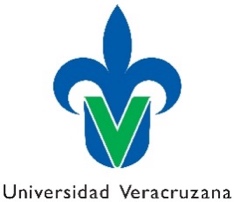 Universidad VeracruzanaFacultad de Química Farmacéutica BiológicaNombre de la Institución donde realiza la estadía profesionalEstadía ProfesionalPrograma de ActividadesUniversidad VeracruzanaFacultad de Química Farmacéutica BiológicaNombre de la Institución donde realiza la estadía profesionalEstadía ProfesionalPrograma de ActividadesUniversidad VeracruzanaFacultad de Química Farmacéutica BiológicaNombre de la Institución donde realiza la estadía profesionalEstadía ProfesionalPrograma de ActividadesUniversidad VeracruzanaFacultad de Química Farmacéutica BiológicaNombre de la Institución donde realiza la estadía profesionalEstadía ProfesionalPrograma de ActividadesUniversidad VeracruzanaFacultad de Química Farmacéutica BiológicaNombre de la Institución donde realiza la estadía profesionalEstadía ProfesionalPrograma de ActividadesUniversidad VeracruzanaFacultad de Química Farmacéutica BiológicaNombre de la Institución donde realiza la estadía profesionalEstadía ProfesionalPrograma de Actividades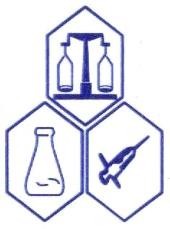 Título del Programa en que participa el estudianteTítulo del Programa en que participa el estudianteTítulo del Programa en que participa el estudianteTítulo del Programa en que participa el estudianteTítulo del Programa en que participa el estudianteTítulo del Programa en que participa el estudianteTítulo del Programa en que participa el estudianteTítulo del Programa en que participa el estudianteTítulo del Programa en que participa el estudianteTítulo del Programa en que participa el estudiante2. Descripción de programaDar una descripción introductoria de lo que se va a realizar en el tiempo de la estadía profesional, así como en qué laboratorio o departamento y lo que persigue el estudiante en su estadía.2. Descripción de programaDar una descripción introductoria de lo que se va a realizar en el tiempo de la estadía profesional, así como en qué laboratorio o departamento y lo que persigue el estudiante en su estadía.2. Descripción de programaDar una descripción introductoria de lo que se va a realizar en el tiempo de la estadía profesional, así como en qué laboratorio o departamento y lo que persigue el estudiante en su estadía.2. Descripción de programaDar una descripción introductoria de lo que se va a realizar en el tiempo de la estadía profesional, así como en qué laboratorio o departamento y lo que persigue el estudiante en su estadía.2. Descripción de programaDar una descripción introductoria de lo que se va a realizar en el tiempo de la estadía profesional, así como en qué laboratorio o departamento y lo que persigue el estudiante en su estadía.2. Descripción de programaDar una descripción introductoria de lo que se va a realizar en el tiempo de la estadía profesional, así como en qué laboratorio o departamento y lo que persigue el estudiante en su estadía.2. Descripción de programaDar una descripción introductoria de lo que se va a realizar en el tiempo de la estadía profesional, así como en qué laboratorio o departamento y lo que persigue el estudiante en su estadía.2. Descripción de programaDar una descripción introductoria de lo que se va a realizar en el tiempo de la estadía profesional, así como en qué laboratorio o departamento y lo que persigue el estudiante en su estadía.2. Descripción de programaDar una descripción introductoria de lo que se va a realizar en el tiempo de la estadía profesional, así como en qué laboratorio o departamento y lo que persigue el estudiante en su estadía.2. Descripción de programaDar una descripción introductoria de lo que se va a realizar en el tiempo de la estadía profesional, así como en qué laboratorio o departamento y lo que persigue el estudiante en su estadía.3. Objetivos (general y particulares)3. Objetivos (general y particulares)3. Objetivos (general y particulares)3. Objetivos (general y particulares)3. Objetivos (general y particulares)3. Objetivos (general y particulares)3. Objetivos (general y particulares)3. Objetivos (general y particulares)3. Objetivos (general y particulares)3. Objetivos (general y particulares)4. Metas Las metas deben ser muy concisas y preferentemente, medibles o cuantificables.4. Metas Las metas deben ser muy concisas y preferentemente, medibles o cuantificables.4. Metas Las metas deben ser muy concisas y preferentemente, medibles o cuantificables.4. Metas Las metas deben ser muy concisas y preferentemente, medibles o cuantificables.4. Metas Las metas deben ser muy concisas y preferentemente, medibles o cuantificables.4. Metas Las metas deben ser muy concisas y preferentemente, medibles o cuantificables.4. Metas Las metas deben ser muy concisas y preferentemente, medibles o cuantificables.4. Metas Las metas deben ser muy concisas y preferentemente, medibles o cuantificables.4. Metas Las metas deben ser muy concisas y preferentemente, medibles o cuantificables.4. Metas Las metas deben ser muy concisas y preferentemente, medibles o cuantificables.5. Actividades y Responsabilidades a desarrollar5. Actividades y Responsabilidades a desarrollar5. Actividades y Responsabilidades a desarrollar5. Actividades y Responsabilidades a desarrollar5. Actividades y Responsabilidades a desarrollar5. Actividades y Responsabilidades a desarrollar5. Actividades y Responsabilidades a desarrollar5. Actividades y Responsabilidades a desarrollar5. Actividades y Responsabilidades a desarrollar5. Actividades y Responsabilidades a desarrollarActividadesListado de actividades a realizar para dar cumplimiento a sus objetivos y lograr alcanzar las metas planteadas.ActividadesListado de actividades a realizar para dar cumplimiento a sus objetivos y lograr alcanzar las metas planteadas.ActividadesListado de actividades a realizar para dar cumplimiento a sus objetivos y lograr alcanzar las metas planteadas.ActividadesListado de actividades a realizar para dar cumplimiento a sus objetivos y lograr alcanzar las metas planteadas.ActividadesListado de actividades a realizar para dar cumplimiento a sus objetivos y lograr alcanzar las metas planteadas.ActividadesListado de actividades a realizar para dar cumplimiento a sus objetivos y lograr alcanzar las metas planteadas.ActividadesListado de actividades a realizar para dar cumplimiento a sus objetivos y lograr alcanzar las metas planteadas.ActividadesListado de actividades a realizar para dar cumplimiento a sus objetivos y lograr alcanzar las metas planteadas.ActividadesListado de actividades a realizar para dar cumplimiento a sus objetivos y lograr alcanzar las metas planteadas.ActividadesListado de actividades a realizar para dar cumplimiento a sus objetivos y lograr alcanzar las metas planteadas.ResponsabilidadesListado de responsabilidades encomendadasResponsabilidadesListado de responsabilidades encomendadasResponsabilidadesListado de responsabilidades encomendadasResponsabilidadesListado de responsabilidades encomendadasResponsabilidadesListado de responsabilidades encomendadasResponsabilidadesListado de responsabilidades encomendadasResponsabilidadesListado de responsabilidades encomendadasResponsabilidadesListado de responsabilidades encomendadasResponsabilidadesListado de responsabilidades encomendadasResponsabilidadesListado de responsabilidades encomendadas6. MetodologíaExplicar los procedimientos, técnicas y/o la metodología que se emplearán durante la Estadía Profesional.6. MetodologíaExplicar los procedimientos, técnicas y/o la metodología que se emplearán durante la Estadía Profesional.6. MetodologíaExplicar los procedimientos, técnicas y/o la metodología que se emplearán durante la Estadía Profesional.6. MetodologíaExplicar los procedimientos, técnicas y/o la metodología que se emplearán durante la Estadía Profesional.6. MetodologíaExplicar los procedimientos, técnicas y/o la metodología que se emplearán durante la Estadía Profesional.6. MetodologíaExplicar los procedimientos, técnicas y/o la metodología que se emplearán durante la Estadía Profesional.6. MetodologíaExplicar los procedimientos, técnicas y/o la metodología que se emplearán durante la Estadía Profesional.6. MetodologíaExplicar los procedimientos, técnicas y/o la metodología que se emplearán durante la Estadía Profesional.6. MetodologíaExplicar los procedimientos, técnicas y/o la metodología que se emplearán durante la Estadía Profesional.6. MetodologíaExplicar los procedimientos, técnicas y/o la metodología que se emplearán durante la Estadía Profesional.7. Recursos humanos, económicos y materiales para alcanzar los objetivos7. Recursos humanos, económicos y materiales para alcanzar los objetivos7. Recursos humanos, económicos y materiales para alcanzar los objetivos7. Recursos humanos, económicos y materiales para alcanzar los objetivos7. Recursos humanos, económicos y materiales para alcanzar los objetivos7. Recursos humanos, económicos y materiales para alcanzar los objetivos7. Recursos humanos, económicos y materiales para alcanzar los objetivos7. Recursos humanos, económicos y materiales para alcanzar los objetivos7. Recursos humanos, económicos y materiales para alcanzar los objetivos7. Recursos humanos, económicos y materiales para alcanzar los objetivosRecursos humanosPersonas involucradasRecursos humanosPersonas involucradasRecursos humanosPersonas involucradasRecursos humanosPersonas involucradasRecursos humanosPersonas involucradasRecursos humanosPersonas involucradasRecursos humanosPersonas involucradasRecursos humanosPersonas involucradasRecursos humanosPersonas involucradasRecursos humanosPersonas involucradasRecursos materialesEquipos, instrumentos, material, etc. que se usarán durante la EP.Recursos materialesEquipos, instrumentos, material, etc. que se usarán durante la EP.Recursos materialesEquipos, instrumentos, material, etc. que se usarán durante la EP.Recursos materialesEquipos, instrumentos, material, etc. que se usarán durante la EP.Recursos materialesEquipos, instrumentos, material, etc. que se usarán durante la EP.Recursos materialesEquipos, instrumentos, material, etc. que se usarán durante la EP.Recursos materialesEquipos, instrumentos, material, etc. que se usarán durante la EP.Recursos materialesEquipos, instrumentos, material, etc. que se usarán durante la EP.Recursos materialesEquipos, instrumentos, material, etc. que se usarán durante la EP.Recursos materialesEquipos, instrumentos, material, etc. que se usarán durante la EP.8. Cronograma de Actividades8. Cronograma de Actividades8. Cronograma de Actividades8. Cronograma de Actividades8. Cronograma de Actividades8. Cronograma de Actividades8. Cronograma de Actividades8. Cronograma de Actividades8. Cronograma de Actividades8. Cronograma de ActividadesActividades que va a realizar en las fechas propuestas (hacerlo en una matriz cuadrada de actividades/tiempo)Actividades que va a realizar en las fechas propuestas (hacerlo en una matriz cuadrada de actividades/tiempo)Actividades que va a realizar en las fechas propuestas (hacerlo en una matriz cuadrada de actividades/tiempo)Actividades que va a realizar en las fechas propuestas (hacerlo en una matriz cuadrada de actividades/tiempo)Actividades que va a realizar en las fechas propuestas (hacerlo en una matriz cuadrada de actividades/tiempo)Actividades que va a realizar en las fechas propuestas (hacerlo en una matriz cuadrada de actividades/tiempo)Actividades que va a realizar en las fechas propuestas (hacerlo en una matriz cuadrada de actividades/tiempo)Actividades que va a realizar en las fechas propuestas (hacerlo en una matriz cuadrada de actividades/tiempo)Actividades que va a realizar en las fechas propuestas (hacerlo en una matriz cuadrada de actividades/tiempo)Actividades que va a realizar en las fechas propuestas (hacerlo en una matriz cuadrada de actividades/tiempo)9. Periodo a cumplir9. Periodo a cumplir9. Periodo a cumplir9. Periodo a cumplir9. Periodo a cumplir9. Periodo a cumplir9. Periodo a cumplir9. Periodo a cumplir9. Periodo a cumplir9. Periodo a cumplirInicio de la EPInicio de la EPInicio de la EPInicio de la EPInicio de la EPInicio de la EPFinalización de la EPFinalización de la EPFinalización de la EPFinalización de la EPFecha de inicioFecha de inicioFecha de inicioFecha de inicioFecha de inicioFecha de inicioFecha de términoFecha de términoFecha de términoFecha de término10. Horario Poner en formato de 24 h (ejem. 9-14 h, 13-18 h)10. Horario Poner en formato de 24 h (ejem. 9-14 h, 13-18 h)10. Horario Poner en formato de 24 h (ejem. 9-14 h, 13-18 h)10. Horario Poner en formato de 24 h (ejem. 9-14 h, 13-18 h)10. Horario Poner en formato de 24 h (ejem. 9-14 h, 13-18 h)10. Horario Poner en formato de 24 h (ejem. 9-14 h, 13-18 h)10. Horario Poner en formato de 24 h (ejem. 9-14 h, 13-18 h)10. Horario Poner en formato de 24 h (ejem. 9-14 h, 13-18 h)10. Horario Poner en formato de 24 h (ejem. 9-14 h, 13-18 h)10. Horario Poner en formato de 24 h (ejem. 9-14 h, 13-18 h)lunesmartesmartesmartesmiércolesjuevesviernesSábadoSábadoDomingo11. Dependencia11. Dependencia11. Dependencia11. Dependencia11. Dependencia11. Dependencia11. Dependencia11. Dependencia11. Dependencia11. DependenciaInstitución:Institución:Institución:Nombre completo de la institución, incluir nombre de laboratorio y/o área en donde se realiza la EPNombre completo de la institución, incluir nombre de laboratorio y/o área en donde se realiza la EPNombre completo de la institución, incluir nombre de laboratorio y/o área en donde se realiza la EPNombre completo de la institución, incluir nombre de laboratorio y/o área en donde se realiza la EPNombre completo de la institución, incluir nombre de laboratorio y/o área en donde se realiza la EPNombre completo de la institución, incluir nombre de laboratorio y/o área en donde se realiza la EPNombre completo de la institución, incluir nombre de laboratorio y/o área en donde se realiza la EPNombre del jefe Inmediato:Nombre del jefe Inmediato:Nombre del jefe Inmediato:Grado académico y nombre completo del jefe inmediatoGrado académico y nombre completo del jefe inmediatoGrado académico y nombre completo del jefe inmediatoGrado académico y nombre completo del jefe inmediatoGrado académico y nombre completo del jefe inmediatoGrado académico y nombre completo del jefe inmediatoGrado académico y nombre completo del jefe inmediatoCorreo electrónico:Correo electrónico:Correo electrónico:No dejar sin llenarNo dejar sin llenarNo dejar sin llenarNo dejar sin llenarNo dejar sin llenarNo dejar sin llenarNo dejar sin llenarTeléfono: Teléfono: Teléfono: No dejar sin llenarNo dejar sin llenarNo dejar sin llenarNo dejar sin llenarNo dejar sin llenarNo dejar sin llenarNo dejar sin llenar_____________________________________________________________________Firma y nombre completo del estudianteFirma y nombre completo del jefe inmediato